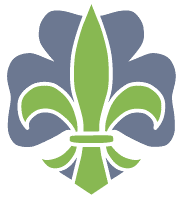 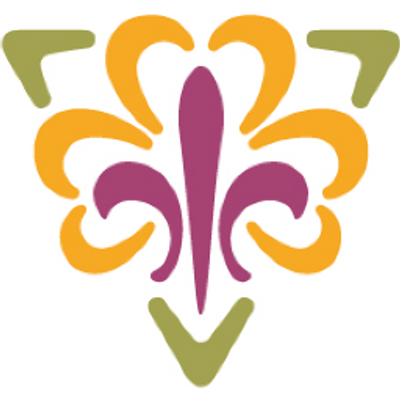 		   Invitasjon til patruljer i Aust Agder og Sørlandet krets NSF,                                         		   samt Agder krets av Norges KFUK-KFUM. Dere inviteres til:KRETSBANNERPATRULJEKONKURRANSEN 2024Søgne Menighetssenter19. – 21. april		Konkurransen er en patruljekonkurranse som er lagt opp etter 		samme lest som NM i speiding.  Beste patrulje i hver av NSF		kretsene erobrer dessuten kretsbanneret. I tillegg gjelder                               		konkurransen som uttak til NM i speiding. 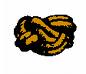 	Merk at denne informasjonen kan endre seg:Innrykk kan skje fra kl. 18.00 fredag Konkurransen starter kl. 09.30 lørdag. (Info peffer kl. 09.00)Konkurransen avsluttes med premie- og bannerutdeling kl. 14.30 søndag Konkurransen gjennomføres i henhold til «Regler og retningslinjer, deltakere Kretsbanner/Patruljekonkurransen. Revidert 2020»      Dersom en patrulje ikke kan oppfylle disse, kan patruljen stille utenfor        konkurransen.Gruppene må stille med en leder under hele arrangementet og en leder pr. patrulje     til rundløypa søndag.Deltakeravgift kr. 300,- per speider. (Regning blir tilsendt gruppene etter påmelding.)Påmelding skjer via. Min Speiding, Påmeldingsfrist: 10 april 2024Mer informasjon, samt etterspørsel leder-/deltakerinfo, sendes påmeldte           grupper etter påmeldingsfrist.Vi håper så mange som mulig ønsker å være med på konkurransen.Det blir spennende og lærerikt, begivenhetsrikt og inspirerende, og ikke minst en helg hvor en vil treffe og bli kjent medandre speidere fra hele Agder fylke!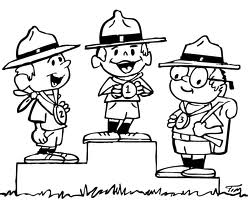     De beste patruljene fra hver krets får muligheten til å     representere kretsene under NM i speiding,     Halden 7. –9. juni 2024.   							          Arrangørgruppene i                                                                                                                    Sørlandetkrets NSF	        